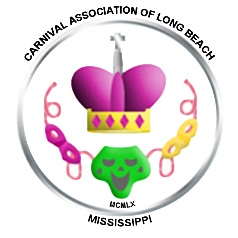 PAYABLE TO PLEASE MAKE CHECKSCARNIVAL ASSOCIATION OF LONG BEACHSUBMISSION OF AN APPLICATON DOES NOT GUARANTEE A SPOT IN THE PARADE CAPTAIN/RESPONSIBLE PARTY:ADDRESS: _____________________________________ CITY: _________________________ STATE:_______PHONE: _____________________________________CELL # FOR PARADE DAY:_______________________EMAIL ADDRESS: ____________________________________________________________________________EMAIL ADDRESS: ____________________________________________________________________________THE FLOAT AND RIDERS ARE COVERED WITH INSURANCE ISSUED BY: __________________________INSURANCE POLICY #: _________________________________________ATTACH PROOF OF INS. TO APP. *** INSURANCE MUST COVER USE VEHICLE/TRAILER IN PARADE – MOST PERSONAL INSURANCE DOES NOT – IT IS THE REPONSIBLITY OF FLOAT CAPTAIN TO PROVIDE PROOF KREWE NAME: ______________________________________________________________________________FLOAT THEME: ______________________________________________________________________________LENGTH OF FLOAT (WITH TOW VEHILCE - 65’max) _________________ HEIGHT (14’ max) ____________NUMBER OF RIDERS:_______________________          FLOAT IS AN 18-WHEELER FLOAT? YES    or    NO THIS IS OUR _______________YEAR TO PARADE IN THE CARNIVAL ASSOCIATION OF LONG BEACH. FLOAT CATEGORYIN TOWN (LONG BEACH MS) _________________OUT OF TOWN ___________________CITY ___________  Check one:______FAMILY / NEIGHBORHOOD  	_______BUSINESS			______ORGANIZATION  ______RADIO STATION  		_______MARCHING GROUP _______OTHER (DESCRIBE) ____________________________________   SIGNATURE: _________________________________________________________________________________SEE NEXT PAGE FOR INDEMNITY AGREEMENT INDEMNITY AGREEMENTFor and in consideration of allowing the undersigned’s participation in the Carnival Association of Long Beach MS,Inc. (“Association”) “Long Beach Parade” (“Parade”), the Krewe’s Float Captain/ the Responsible Party (“Krewe”)hereby personally agrees to save, hold harmless, defend and indemnify, the Association and its officers, directors, agents, employees, volunteers and affiliates for, from and against any and all liability, claims, damages, costs,losses, and expenses (including defense costs) in any way arising out of:i) Injury to or death of any person, including float riders, drivers, passengers, krewemembers, persons of the Krewe, and/orii) Damage to or destruction of anyone's property or loss of use thereof which arises out ofor in connection with participation in the Parade or in connection with the Association’ssponsorship of the Parade or any of the Association’s planning, directing, conducting, orotherwise running the Parade, including, but not limited to activities and driving to andfrom the Parade.Krewe further agrees as follows:That it will obtain and maintain in force and effect a liability insurance policy on his/own behalf which does not exclude coverage for participating in the Parade, or in the instance that the float and/or the vehicle is owned by another, to require that that the insurance does not exclude coverage from participation in the Parade.Signed: ________________________________________ Date: __________________________Printed name: __________________________________________Witness: ______________________________________________Witness: ______________________________________________*****REQUIRED FOR APPLICATION TO BE PROCESSED*****PLEASE GIVE A BRIEF NARRATIVE OF YOUR KREWE, FLOAT, ORGANIZATION, ETC. PLEASELIST ALL PRIOR AWARDS, SPECIAL RECOGNITION, PAST ROYALTY, DIGNITARIES ORCELEBRITIES ON BOARD, ETC. THIS INFORMATION IS PASSED ALONG TO THE MEDIA IF THERE IS A TELEVISED BROADCAST OF THE PARADE:____________________________________________________________________________________________________________________________________________________________________________________________________________________________________________________________________________________________________________________________________________________________________________________________________________________________________________________________________________________________________________________________________________________________________________________________________________________________________________________________________________________________________________________________________________________________________________________________________________________________________________________________________________________________________________________________________________________________________________________________________________________________________________________________________________________________________________________________________________________________________________________________________________________________________________________________________________________________________________________________________________________________________________________________________________________________________________________________________________________________________________________________________________________________________BY MY SIGNATURE BELOW, I HAVE READ, UNDERSTAND AND AGREE TO THE TERMS OF THEPARADE RULES AS SET FORTH IN THIS APPLICATION. I ALSO AGREE TO BE RESPONSIBLEFOR THOSE RIDING ON MY FLOAT.__________________________________________DATE: _______________________________PLEASE READ CAREFULLYAS THE PARADE RULES AND NOTICES HAVE CHANGEDCARNIVAL ASSOCIATION OF LONG BEACH MS INC.PARADE RULES and NOTICES1. THERE WILL BE A FEE OF $125.00, WHICH MUST BE PAID TO CARNIVALASSOCIATION OF LONG BEACH AT THE TIME YOUR APPLICATION IS RECEIVED.APPLICATIONS MUST BE RECEIVED NO LATER THAN 5:00 PM ON January 31, 2020IN ORDER TO PAY THIS FEE. IT IS IN THE SOLE DISCRETION OF THEPARADE COMMITTEE TO ACCEPT APPLICATIONS AFTER THE ENTRANCEDEADLINE.2. PARADE APPLICATIONS MUST BE COMPLETELY FILLED OUT OR IT WILL BERETURNED TO THE APPLICANT. IF YOU HAVE ANY QUESTIONS PLEASECONTACT VIA EMAIL calb1960@GMAIL.COM ADDITIONAL INFORMATIONWILL BE POSTED ON-LINE AND AT THE CARNIVAL ASSOCIATION OF LONGBEACH WEBSITE AND FACEBOOK PAGE.3. PARADE WILL START AT 6.00 PM ON SATURDAY, FEBUARY 15, 2020.4. THERE WILL BE A MANDATORY CAPTAINS MEETING ON February 12th @6:00 P.M. IN THE LONG BEACH HIGH SCHOOL STADIUM PARKING LOT. ALL UNITS WILL RECEIVE A TIME IN, WHICH THEY WILL BE REQUIRED TO LINE UP AT THEIR POSITIONS IN THE PARADE. INSTRUCTIONS ON HOW TO ARRIVE AT THE PARADE ROUTE WILL BE PROVIDED AND ARE EXPECTED TO BE FOLLOWED FOR THE LINE-UP. IT IS EXPECTED THAT ALL FLOATS WILL BE IN POSITONNO LATER THAN 4:30 P.M. PARADE DAY. THIS WILL BE STRICTLYENFORCED!!!!!!!5. NO VEHICLES WILL BE ALLOWED TO PARK IN THE STAGING AREA EXCEPTFOR THE MARCHING CLUBS.6. FLOAT CAPTAINS ARE TO MAKE SURE THAT ALL KREWE RIDERS ARE ONBOARD WITH THROWS PRIOR TO ARRIVING AT THE STAGING AREA. NOVEHICLES WILL BE ALLOWED IN THE STAGING AREA. THIS WILL BEENFORCED!7. CARNIVAL ASSOCIATION OF LONG BEACH MS, INC. WILL NOT BE LIABLE FORANY ACCIDENTS OR PROPERTY DAMAGE CAUSED BY OR TO ANYPARTICIPANTS IN THIS PARADE. ENTRIES ARE RESPONSIBLE FOR THEIR OWNLIABILITIES; THEREFORE, WE REQUIRE PROOF OF INSURANCE TO BEPROVIDED. PARADE APPLICANTS AND EACH PERSON RIDING ON THE FLOATAGREE TO HOLD HARMLESS AND INDEMNIFY THE CARNIVAL ASSOCIATION OFLONG BEACH MS, INC. FOR ANY INJURY OR DAMAGES TO PERSONS ORPROPERTY WHICH OCCURS WHILE PARTICIPATING IN THE 2018 CARNIVALASSOCIATION OF LONG BEACH PARADE AND/OR IN TRANSPORT TO AND FROMTHE PARADE.8. THE FLOAT CAPTAIN IS RESPONSIBLE FOR THE ACTIONS OF THOSE WHO ARERIDING ON THE FLOAT.9. ALL DJ’S OR ON-BOARD MUSIC SHALL NOT EXCEED OR OVERPOWER OTHERFLOATS’ - ON BOARD MUSIC - NO OBSCENE OR VULGAR MUSIC OR SPEECHSHALL BE PLAYED ON THE FLOAT. THE PARADE COMMITTEE AND LAWENFORCEMENT HAVE THE RIGHTi) TO REMOVE ANY FLOAT FROM THE PARADE WHO VIOLATES THIS RULE.THIS IS A FAMILY EVENT; PLEASE RESPECT THAT FACT WITH THECHOICE OF MUSIC.10. ALL ENTRIES MUST BUILD UP THE SIDES OF THEIR FLOAT SO THAT PEOPLEVIEWING THE PARADE CANNOT REACH IN AND CAUSE PROBLEMS WITH YOUON THE FLOAT. PLEASE THROW BEADS AWAY FROM THE FLOAT! DO NOTENCOURAGE VIEWERS TO COME NEAR THE FLOAT FOR THROWS. SAFETY FIRSTPLEASE!11. MOBILE UNITS, DECORATED TO CONFORM TO THE WALKING UNIT, MAYACCOMPANY ALL WALKING UNITS. FLOAT ENTRIES ARE NOT ALLOWED TOHAVE SEPARATE WALKING UNITS.12. THERE WILL BE “NO PARKING” AREAS ALONG THE PARADE ROUTE TO ALLOWFOR THE FLOATS TO MANEUVER THROUGH THE ROUTES.13. PARTICIPANT’S DRESS AND BEHAVIOR ARE EXPECTED TO REFLECTWHOLESOME, DECENT, AND RESPECTFUL ATTITUDES CONSISTENT WITH THEIDEALS OF THE CARNIVAL ASSOCIATION. VULGAR OR LEWD DRESS ORBEHAVIOR WILL RESULT IN YOUR FLOAT BEING REMOVED FROM THE PARADE.THIS IS A LONG BEACH, MS FAMILY PARADE AND THE BEHAVIOR OF THEPARTICIPANTS SHOULD REFLECT THAT. IN- APPROPRIATE BEHAVIOR WILLALSO RESULT IN YOUR KREW NOT BEING ALLOWED TO PARTICIPATE INFUTURE PARADES SPONSORED BY THE CARNIVAL ASSOCIATION OF LONGBEACH, MS.14. DRIVERS SHALL NOT USE ALCOHOL OR DRUGS IN ANY FORM AND BE IN STRICTCONTROL OF THEIR VEHICLES AT ALL TIMES. THE PARADE COMMITTEE ANDTHE POLICE WILL STRICTLY ENFORCE THIS RULE. ALL DRIVERS WILL BESUBJECT TO BE TESTED WITH A PORTABLE BREATH TEST PRIOR TO OR DURINGTHE PARADE. ANY ALCOHOL DETECTION WHATSOEVER WILL BE GROUNDSFOR REMOVAL OF THE FLOAT FROM THE PARADE.15. DRIVERS WILL NOT BE ALLOWED TO THROW ANYTHING. THIS IS FOR THESAFETY OF PARADE PARTICIPANTS. THERE HAVE BEEN SEVERAL INSTANCESIN THE PAST WHERE SERIOUS INJURY COULD HAVE OCCURRED DUE TODRIVERS NOT PAYING ATTENTION BECAUSE THEY WERE THROWING THROWSTO PEOPLE.16. THE FLOAT ENTRY NUMBER MUST BE PROMINENTLY DISPLAYED ON THEFRONT SIDES OF THE FLOAT. FLOAT ENTRY NUMBER’S WILL BE ASSIGNEDUPON ARRIVAL BY THE PARADE CAPTAIN.17. VEHICLES PULLING FLOATS MUST BE IN GOOD CONDITION SO AS NOT TOBREAK DOWN AND CAUSE A LAPSE IN THE PARADE. ANY FLOAT BREAKINGDOWN SHALL BE REMOVED FROM THE PARADE AT THE DISCRETION OF THEPARADE OFFICIALS SO AS NOT TO CAUSE A DELAY. INSPECTIONS WILL BEMADE PRIOR TO PARADE TIME. ANY FLOAT FOUND TO BE UNSAFE WOULD BEREMOVED AT THAT TIME. TOW VEHICLE SHOULD HAVE JUMPER CABLES ONBOARD!18. ALL UNITS MUST STAY WITHIN THIRTY (30) FEET OF THE UNIT AHEAD. PLEASEKEEP MOVING WHEN THE UNIT AHEAD OF YOU IS MOVING. ANYONEOBSERVED UNNECESSARILY STOPPING OR DELAYING THE PARADE WILL BEREMOVED.19. THE MAXIMUM HEIGHT INCLUDING RIDERS ALLOWED FOR A FLOAT IS 14 FEET.THE MAXIMUM LENGTH INCLUDING TOWING VEHICLE IS 65 FEET. ANYSECOND LEVEL RIDERS MUST HAVE ADEQUATE RAILINGS AROUND THEM TOPROTECT AGAINST FALLING. ANY FLOATS THAT DO NOT HAVE THIS WILL NOTBE ALLOWED TO RIDE IN THE PARADE. THIS WILL BE STRICTLY ENFORCED.20. RIDERS CANNOT DISTRIBUTE ANY ALOCHOL FROM THE FLOAT. THIS IS CAUSEFOR DIMISSAL OF FLOAT TO PARTICIPATE IN FUTURE CARNIVAL ASSOCIATIONPARADES. (THIS WILL BE STRICTLY ENFORCED)21. RIDERS CANNOT HANG OUT THE SIDES OF THE FLOAT OR STAND ON THE RAILS.22. ALL FLOATS MUST HAVE ADEQUATE SKIRTING AROUND THE BOTTOM OF THEFLOAT. ANY FLOAT WITHOUT ADEQUATE SKIRTING WILL NOT BE ALLOWEDTO START THE PARADE.23. THE RULES APPLY TO ALL RIDERS ON THE FLOATS. IT IS THE RESPONSIBILITYOF THE FLOAT CAPTAINS TO DISSEMINATE THE RULES TO THEIR KREWE ANDFLOAT RIDERS.24. DO NOT LEAVE EMPTY BOXES AND OTHER TRASH IN STAGING AREA.25. ANY DECISION BY THE PARADE COMMITTEE TO REJECT AN APPLICATION ORREMOVE A FLOAT FROM THE PARADE IS FINAL.